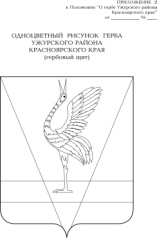 АДМИНИСТРАЦИЯ УЖУРСКОГО РАЙОНАКРАСНОЯРСКОГО КРАЯПОСТАНОВЛЕНИЕ27.05.2020                                      г. Ужур                                                     № 341О заключении долгосрочного муниципального энергосервисного контракта на срок, превышающий срок действия утвержденных лимитов бюджетных обязательств муниципального бюджетного общеобразовательного учреждения «Ужурская средняя общеобразовательная школа №2»В соответствии со статьей 72 Бюджетного кодекса Российской Федерации, Правилами принятия решений о заключении муниципальных контрактов на выполнение работ, оказание услуг для обеспечения нужд Ужурского района на срок, превышающий срок действия утвержденных лимитов бюджетных обязательств, утвержденными постановлением администрации Ужурского района 27.05.2020 № 340, руководствуясь Уставом Ужурского района, ПОСТАНОВЛЯЮ:1. Муниципальному заказчику - Муниципальному бюджетному общеобразовательному учреждению «Ужурская средняя общеобразовательная школа №2» осуществить размещение закупки путем проведения открытого конкурса на право заключения долгосрочного муниципального энергосервисного контракта на выполнение работ и оказание услуг, направленных на энергосбережение и повышение энергетической эффективности использования энергоресурсов в здании, расположенном по адресу: 662253, Красноярский край, г. Ужур, ул. Строителей, дом 9.2. Утвердить:- предмет контракта - выполнение мероприятий по энергосбережению на объекте Заказчика, направленных на сокращение потребления тепловой энергии в натуральном выражении;- планируемые результаты выполнения работ, оказания услуг - сокращение потребления энергоресурсов в здании по отношению к потреблению энергоресурсов 2019 года в сопоставимых условиях;- описание состава работ - наличие перечня мероприятий, направленных на энергосбережение и повышение энергетической эффективности, которые обязан выполнить исполнитель энергосервисного контракта, с подробным техническим описанием каждого мероприятия и сроками их выполнения, сформированного заказчиком, осуществляющим закупки в соответствии с Федеральным законом «О контрактной системе в сфере закупок товаров, работ, услуг для обеспечения государственных и муниципальных нужд», включенного в конкурсную документацию.При невозможности формирования перечня мероприятий заказчиком - включение в контракт перечня мероприятий, сформированного в заявке участника закупки, с которым заключается контракт:- предельный срок выполнения - в течение семи лет с момента подписания контракта обеими сторонами;- предельный объем средств, необходимых для выполнения муниципального долгосрочного энергосервисного контракта всего -31 891 821,5 рублей, в том числе по годам:  2020 год - 2 277 987,25 руб.;2021 год - 4 555 974,5 руб.;2022 год - 4 555 974,5 руб.;2023 год - 4 555 974,5 руб.;2024 год - 4 555 974,5 руб.;2025 год - 4 555 974,5 руб.;2026 год - 4 555 974,5 руб.;2027 год – 2 277 987,25 руб.- источник финансирования муниципального долгосрочного энергосервисного контакта - бюджет Ужурского района.3. МКУ «Управление образования» ежегодно осуществлять планирование средств на исполнение муниципального долгосрочного энергосервисного контракта и производить финансирование за счет ассигнований, предусмотренных в районном бюджете на оплату поставки тепловой энергии в здании по адресу: 662253, Красноярский край, г. Ужур, ул. Строителей, дом 9.4. Контроль за исполнением постановления оставляю за собой.5. Постановление вступает в силу в день, следующий за днем его    официального опубликования в специальном выпуске газеты «Сибирский хлебороб».Глава района                                                                                      К.Н. Зарецкий